Наши реквизиты:Благотворительный фонд помощи нуждающимся                                  «Прикоснись к добру» ИНН 3123446009 КПП 312301001 Название банка: АО «Альфа-Банк» БИК банка: 044525593 Кор. Счет банка: 30101810200000000593                                               Расч. Счет получателя: 40703810902970000025                      Юридический адрес: 308007 г. Белгород,                                                                   ул. Студенческая, 6Б Эл. Почта: 31dobro@gmail.com                                                            Сайт:  Dobro31.ruИмя получателя: БФ «Прикоснись к добру»         Назначение платежа: Пожертвование на благотворительные нужды                                   Уважаемый Руководитель!Просим Вас принять посильное участие в решении вопроса об оказании безвозмездной помощи в проекте «Доброе дело» и приобретении   необходимых вещей, указанных в Приложении, для МБУСОССЗН «Козинский СРЦдН» Грайворонского округа. Учреждение, в котором живут и воспитываются дети, оказавшиеся трудной жизненной ситуации.  Создание атмосферы домашнего уюта и тепла, в котором проживают  воспитанники, требует больших материальных вложений. Благодарим Вас за проявленную чуткость и понимание.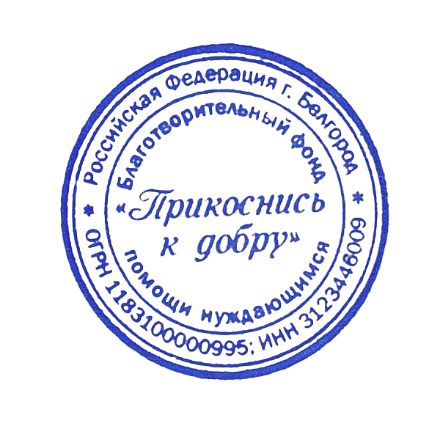 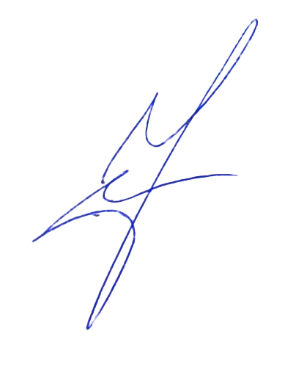                    Верим, что мир спасет Доброта!!!ЗАЯВКА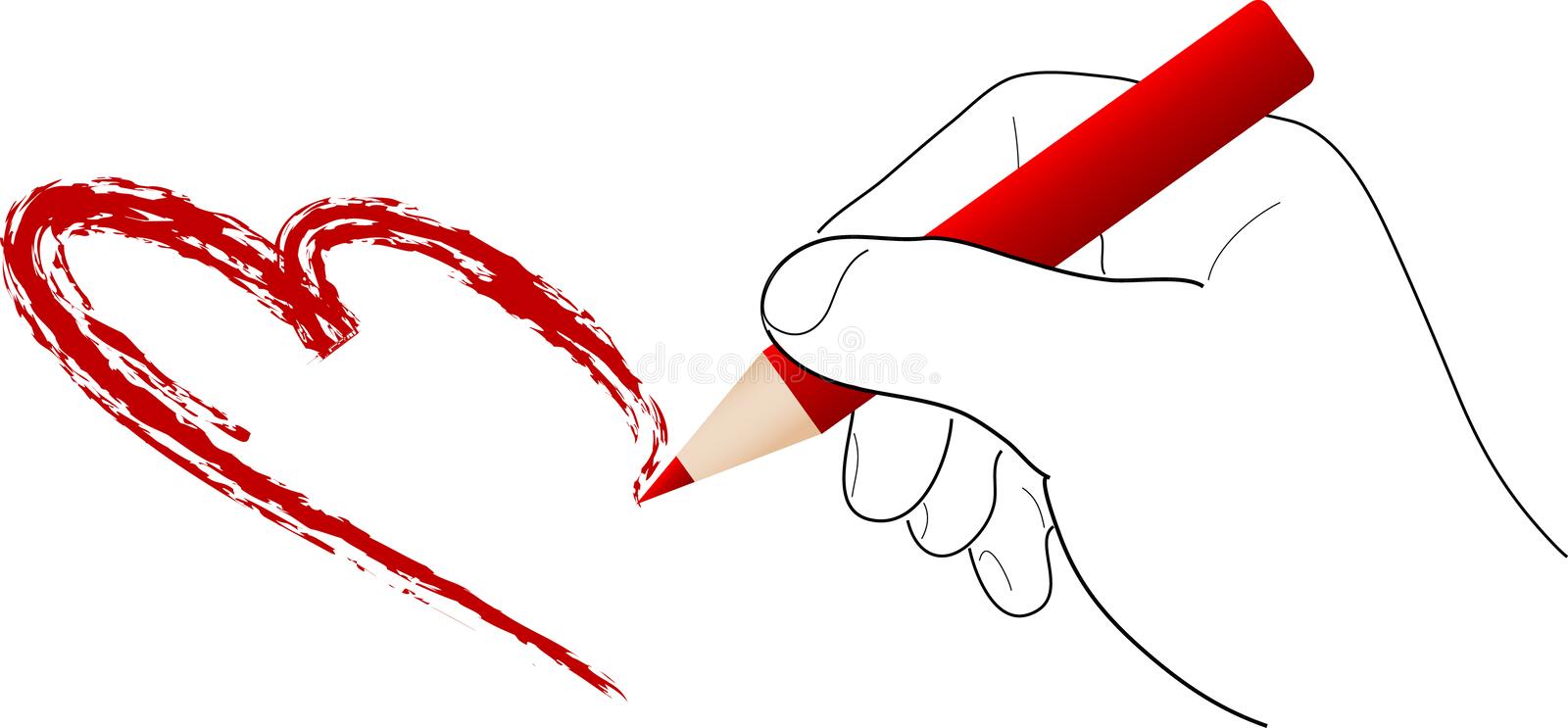 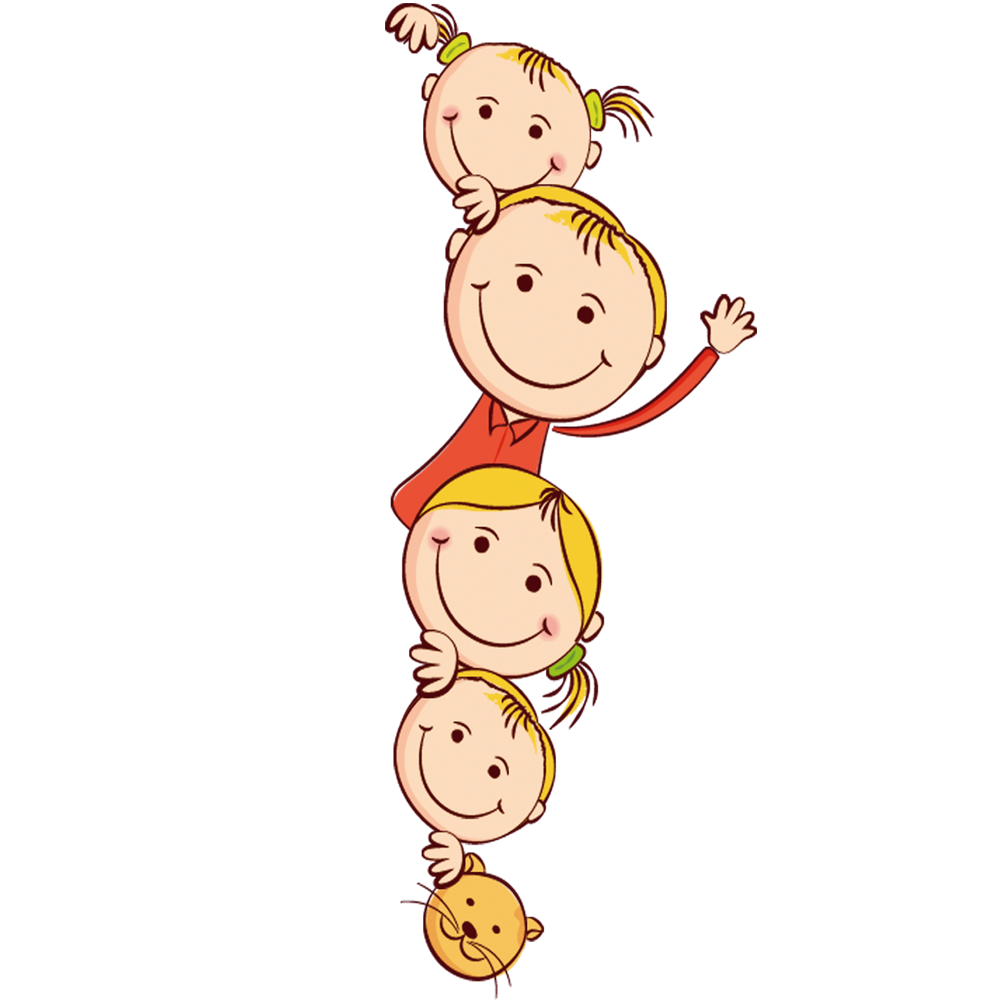 Президент Фонда«Прикоснись к добру»Кудряшова Юлия Вячеславовна8(4722) 21-90-30Тел. 8 920 588 90 90СПОРТИВНЫЙ ИНВЕНТАРЬСПОРТИВНЫЙ ИНВЕНТАРЬСПОРТИВНЫЙ ИНВЕНТАРЬВелосипеды детские от 3 до 7 летВелосипеды детские от 3 до 7 лет5 шт.Велосипеды детские от 8 до 18 летВелосипеды детские от 8 до 18 лет5 шт.РоликиРолики10 шт.Детский аэрохоккейДетский аэрохоккей2 шт.Ракетки и воланчики для бадминтонаРакетки и воланчики для бадминтона20 шт.Мячи футбольные, волейбольныеМячи футбольные, волейбольные10 шт.СамокатСамокат5 шт.МЕБЕЛЬМЕБЕЛЬМЕБЕЛЬОбеденные столы 4-х местныеОбеденные столы 4-х местные8 шт.Обеденные стульяОбеденные стулья30 шт.Компьютерный столКомпьютерный стол6 шт.Компьютерный стулКомпьютерный стул10 шт.Журнальный столикЖурнальный столик5 шт.Письменный столПисьменный стол5 шт.Металлический шкафчик для хранения хозяйственного инвентаря 2-х дверныйМеталлический шкафчик для хранения хозяйственного инвентаря 2-х дверный4 шт.Мягкий диван с кресламиМягкий диван с креслами2 шт.Секционный шкаф для обуви высотой 2 мСекционный шкаф для обуви высотой 2 м5 шт.Складские стеллажиСкладские стеллажи10 шт.НАБОРЫ ДЛЯ ДЕТСКОГО ТВОРЧЕСТВАНАБОРЫ ДЛЯ ДЕТСКОГО ТВОРЧЕСТВАКартины из алмазной мозаики на каркасеКартины из алмазной мозаики на каркасе15 шт.Картины рисуем по номерамКартины рисуем по номерам15 шт.Набор гравюрНабор гравюр10 шт.Наборы для вышиванияНаборы для вышивания10 шт.Наборы для рисованияНаборы для рисования10 шт.Наборы для вышивки бисеромНаборы для вышивки бисером10 шт.Наборы для бисероплетенияНаборы для бисероплетения10 шт.Наборы для выжиганияНаборы для выжигания10 шт.Клеевой пистолетКлеевой пистолет10 шт.Стержни для клеевого пистолетаСтержни для клеевого пистолета15 шт.Строительные инструментыСтроительные инструментыВ ассорт.КАНЦТОВАРЫКАНЦТОВАРЫКАНЦТОВАРЫБумага для печатиБумага для печати20 шт.Фотобумага А4Фотобумага А420 шт.Фотобумага 10*15Фотобумага 10*1520 шт.Краски акриловые Краски акриловые 30 шт.БЫТОВАЯ ТЕХНИКАБЫТОВАЯ ТЕХНИКАБЫТОВАЯ ТЕХНИКАКерхерКерхер1 шт.ПылесосПылесос2 шт.БлендерБлендер2 шт.МиксерМиксер2 шт.ЭлектромясорубкаЭлектромясорубка2 шт.2 шт.Электроводонагреватель на 50 литровЭлектроводонагреватель на 50 литров2 шт.2 шт.Электроводонагреватель на 80 литровЭлектроводонагреватель на 80 литров2 шт.2 шт.Кулер для охлаждения и нагревания питьевой водыКулер для охлаждения и нагревания питьевой воды8 шт.8 шт.КомпьютерКомпьютер6 шт.6 шт.Принтер черно-белыйПринтер черно-белый2 шт.2 шт.Принтер цветнойПринтер цветнойМФУ черно-белыйМФУ черно-белый2 шт.2 шт.Весы напольные электронные на 100 кгВесы напольные электронные на 100 кг1 шт.1 шт.Телефон с определителем номераТелефон с определителем номера2 шт.2 шт.НоутбукНоутбук3 шт.3 шт.НаушникиНаушники15 шт.15 шт.                                       ТОВАРЫ ДЛЯ ПОХОДА                                       ТОВАРЫ ДЛЯ ПОХОДАКотелок 15л.Котелок 15л.1 шт.1 шт.Набор посуды для пикникаНабор посуды для пикника4 шт.4 шт.ШампураШампура20 шт.20 шт.ИНВЕНТАРЬИНВЕНТАРЬДемосистема на 10 панелей А4 настеннаяДемосистема на 10 панелей А4 настенная5 шт.5 шт.Демосистема на 10 панелей А4 настольнаяДемосистема на 10 панелей А4 настольная2 шт.2 шт.Лестница раздвижная алюминиевая 6 мЛестница раздвижная алюминиевая 6 м1 шт.1 шт.Двухуровневая напольная вешалка для одеждыДвухуровневая напольная вешалка для одежды20 шт.20 шт.Одноуровневая напольная вешалка для одеждыОдноуровневая напольная вешалка для одежды20 шт.20 шт.Тремпель для одеждыТремпель для одежды400 шт.400 шт.Тележка уборочная двухвёдерная с отжимомТележка уборочная двухвёдерная с отжимом6 шт.6 шт.Тележка из металлической сетки для хранения мячей и спортинвентаря на колесиках с замкомТележка из металлической сетки для хранения мячей и спортинвентаря на колесиках с замком1 шт.1 шт.ПОСУДАПОСУДАТарелка фаянсовая глубокая для 1-х блюдТарелка фаянсовая глубокая для 1-х блюд200 шт.200 шт.Тарелка фаянсовая мелкая для 2-х блюдТарелка фаянсовая мелкая для 2-х блюд200 шт.200 шт.СалатникСалатник200 шт.200 шт.ЧашкаЧашка200 шт.200 шт.Сервизы чайныеСервизы чайные6 шт.6 шт.СалфетницыСалфетницы10 шт.10 шт.Контейнер с пластиковой крышкой на 300 млКонтейнер с пластиковой крышкой на 300 мл50 шт.50 шт.Ложка столовая нержавейкаЛожка столовая нержавейка200 шт.200 шт.Вилка нержавейкаВилка нержавейка200 шт.200 шт.Ложка чайнаяЛожка чайная100 шт.100 шт.СкатертиСкатерти10 шт.10 шт.МЯГКИЙ ИНВЕНТАРЬМЯГКИЙ ИНВЕНТАРЬКолготки капроновыеКолготки капроновые100 шт.100 шт.Колготки утеплённыеКолготки утеплённые100 шт.100 шт.Носки для девочекНоски для девочек100 шт.100 шт.Носки для мальчиковНоски для мальчиков100 шт.100 шт.ПуфПуф3 шт.3 шт.Полотенце махровое 50/90Полотенце махровое 50/9010 шт.10 шт.ПледПлед10 шт.10 шт.Постельное бельёПостельное бельё15 шт.15 шт.                                                          ИГРУШКИ                                                          ИГРУШКИВоздушные шарыВоздушные шары1000 шт.1000 шт.Набор «Лего»Набор «Лего»15 шт.15 шт.Развивающие игрыРазвивающие игрыВ ассорт.В ассорт.КонструкторыКонструкторы15 шт.15 шт.КуклыКуклы15 шт.15 шт.Машинки большие грузовыеМашинки большие грузовые5 шт.5 шт.Настольные игрыНастольные игрыВ ассорт.В ассорт.                                             БЫТОВАЯ ХИМИЯ                                             БЫТОВАЯ ХИМИЯДезодорантДезодорант20 шт.20 шт.Средство для унитазовСредство для унитазов10 шт.10 шт.Порошок стиральный автоматПорошок стиральный автомат30 кг.30 кг.Кондиционер для бельяКондиционер для белья10 шт.10 шт.Шампунь Шампунь 30 шт.30 шт.Кондиционер д/волосКондиционер д/волос30 шт.30 шт.Гель д/душаГель д/душа20 шт.20 шт.Крем (для рук, для ног, для тела)Крем (для рук, для ног, для тела)25 шт.25 шт.